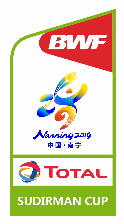 NOTE: Please adhere to the Accreditation Policy and enclose an E-photo of the applicant. Please fill up all fields and sent completed form to Sudirmancup2019@163.comAll fields are mandatory.Closing date for submission of completed form is 2 April 2019.BWF and Chinese Badminton Association have the right to reject application based on their discretion.Save e-photo file name as the format of NAME_PASSPORT NO.Please get the pass with your （1）Identity document；（2）Press Card or Unit seal certificate. Photo requirements:Taken within the last 6 monthsMust be in JPEG format24mmX32mm in sizeMust be less or equal to 1024 kilobytes (M)姓名/Full Name性别/Gender国家/地区/Country/Region电话/TEL.电子邮箱/E-mail传真/FAX证件类型/Identity Type中国居民身份证中国居民身份证√台湾同胞来往大陆通行证证件类型/Identity Type港澳居民来往内地通行证港澳居民来往内地通行证护照Passport证件号码/ID No.记者证号/PRESS CARD No.NATIONALAIPS媒体名称/Media Name媒体地址/Media Address媒体类别Media Type报纸Paper报纸Paper电视台TV杂志Magazine媒体类别Media Type网络Internet网络Internet广播电Radio通讯社Wire Agencies制证类型Accreditation Type文字记者(E) Journalist文字记者(E) Journalist摄影记者(EP) Photographer摄影记者(EP) Photographer制证类型Accreditation Type持权转播商(RHBs)Infront and its licensee持权转播商(RHBs)Infront and its licensee非持权转播商(ENR)Non-rights非持权转播商(ENR)Non-rights主转播商(HB)Host Broadcasters主转播商(HB)Host Broadcasters